Publicado en Madrid el 19/10/2021 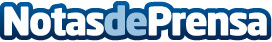 Más del 70% de los eCommerce y negocios digitales fracasan antes de 3 años La mayoría de las veces esto sucede por no saber o poder gestionar correctamente el crecimiento, o entender cómo mejorar la rentabilidad, según Rolando.digital. El software español dotado de robótica e IA para gestión integral de eCommerce y Marketplaces, permite a las empresas ahorrar una media de 800.000€/año de media gracias a la gestión integral de la logística, pedidos, devoluciones, catálogo, facturas, venta omnicanal, almacenaje, atención al cliente o facturas, entre otrosDatos de contacto:AxiCom916611737Nota de prensa publicada en: https://www.notasdeprensa.es/mas-del-70-de-los-ecommerce-y-negocios Categorias: Finanzas Inteligencia Artificial y Robótica Emprendedores E-Commerce Software http://www.notasdeprensa.es